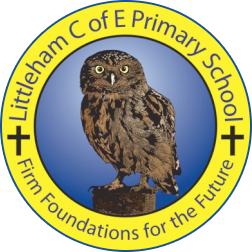 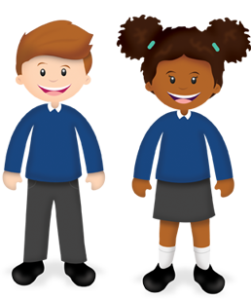 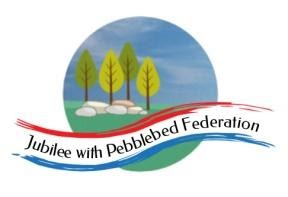 Year:Wk beg:Lesson OneLesson TwoLesson ThreeLesson FourMondayReadingRead library book or allocated bug club booksEnglishhttps://www.bbc.co.uk/bitesize/articles/zmmvtrdActivity 1Mathshttps://classroom.thenational.academy/lessons/subtracting-3-digit-numbers-regrouping-tens-to-ones-cgwk8tGeographyhttps://classroom.thenational.academy/lessons/what-is-the-geography-of-scotland-70vk4tTuesdaySpellinghttps://classroom.thenational.academy/lessons/to-investigate-suffixes-y-suffix-cmu36rEnglishhttps://www.bbc.co.uk/bitesize/articles/zmmvtrdActivity 2Mathshttps://classroom.thenational.academy/lessons/subtracting-3-digit-numbers-regrouping-hundreds-to-tens-c9h66tGeographyhttps://classroom.thenational.academy/lessons/what-is-the-geography-of-wales-61jparWednesdayHandwritinghttps://www.youtube.com/watch?v=2NQ6uS8blwY&ab_channel=MisterTeachEnglishhttps://www.bbc.co.uk/bitesize/articles/zmmvtrdActivity 3Mathshttps://classroom.thenational.academy/lessons/subtracting-3-digit-numbers-regrouping-in-multiple-columns-74rkcePEhttps://www.youtube.com/watch?v=h3DSYn2jIKE&ab_channel=MihranTVThursdayReadingRead library book or allocated bug club booksEnglishhttps://www.bbc.co.uk/bitesize/topics/zcc2gdm/articles/zsn3msgMathshttps://classroom.thenational.academy/lessons/solving-addition-and-subtraction-word-problems-6mw3ctMusichttps://classroom.thenational.academy/lessons/understanding-pulse-and-rhythm-c8up2tFridayReadingRead library book or allocated bug club booksEnglishhttps://www.bbc.co.uk/bitesize/topics/zfkk7ty/articles/z8t8pbkMathshttps://classroom.thenational.academy/lessons/solving-word-problems-with-unknown-values-cgtpcdPSHEhttps://classroom.thenational.academy/lessons/we-are-a-jigsaw-6cv3ed